　　年　　月　　日提出公益社団法人　化学工学会化学工学技士試験　受験票兼本人確認書太枠内を記入してください。試験日当日は、この受験票兼本人確認書を忘れずに持参してください。■試験日程試験日	２０１９年　８月２４日（土）受付開始	１０：３０　～試験に関する説明	１０：４５　～　１０：５５第一部試験	１１：００　～　１２：３０　計算問題休憩	１２：３０　～　１３：３０　第一部試験免除対象者は、１３：００～受付開始します試験に関する説明	１３：３０　～　１３：４０第二部試験	１３：４５　～　１６：４５　課題解決問題、用語説明問題、最近の技術課題および技術動向※裏面に「受験上の注意事項」があります。熟読の上、当日は忘れ物のないようにお越しください。■問合せ先公益社団法人　化学工学会人材育成センター　資格制度委員会「化学工学技士」係TEL：03-3943-3527■受験上の注意事項1．試験に必要な物　　次の物は忘れずに持参下さい。化学工学技士試験受験票 兼 本人確認書（この書面）筆記用具（黒鉛筆あるいはシャープペンシル[黒芯]、消しゴム）※ボールペンは不可関数電卓（2項で示すプログラミング機能がついていないもの）定規（15～20cm程度の小さいもので良い）その他、身分を確認できるもの（免許証など写真が入ったもの）2．持ち込み禁止品　　以下の物は試験時に机の上に置くことを禁止します。カバン等に入れて机の下にしまって下さい。・	参考書などの書籍類、その他の本、用紙、個人的所有品など。携帯電話、スマートフォン、PHS、ゲーム機などの携帯端末（試験中の使用は禁止。電源を切ってカバン等にしまって下さい。）メモ用紙やカメラ、ビデオなど試験内容を複写できるもの。飲食物。但し、水やお茶等の飲料が入ったペットボトルや水筒は机上に置くことを可とする。（きちんと栓をすること。）プログラミング機能つき電卓使用が許可されている電卓は、無音で「印刷機構や漢字、かな、アルファベットによる語句・文章・数式・方程式を記憶または内蔵するプログラム機能」を有しない電卓に限る。PROG、FILE、FMLA、COMMAND、F1、F2、F3、F4、P0、P1、P2、P3、P4、PF1、PF2、PF3、PF4などのプログラム用キーを有する電卓は使用できない。3．受験番号、氏名の記入・	試験問題と解答用紙の両方の所定欄に、受験番号と氏名を記入して下さい。・	第二部の試験問題には「何問から何問選び解答しなさい」という問題があるので注意すること。規定数以上解答した場合は零点になります。4．早く終了した受験者の取り扱い　・	試験開始1時間以降、終了時間10分前に試験を完了した受験者は退出できます。退出希望の際は手を上げて下さい。監督者が行きますので、試験問題と解答用紙を渡して静かに退出して下さい。・	退出された方は、その試験の終了まで再入室することはできません。5．試験会場での行為試験会場では、受験番号と同じ番号の場所に着席して下さい。受験票は机の通路側に置いて下さい。上記1項の認められた物以外はしまって下さい。試験会場では、すべて試験監督の指示に従って下さい。試験問題は終了後回収しますが、問題用紙の白紙部分は、計算用紙として使って構いません。質問があるときは、試験開始前に手を挙げて試験監督者に申し出て下さい。試験開始後は、問題の誤植や出題ミの指摘以外、試験内容に関する質問にはお答えできません。試験中に体調不良やトイレのために一旦試験会場の外へ退出した場合、再入室して試験を再開できますが、試験時間は延長されません。以下の行為を不正行為とみなし、発見した場合は試験を直ちに中止し、退席していただきます。その際、試験結果は無効とし、受験料は返金いたしません。✓　持込禁止物を持ち込むこと✓　他人の解答をのぞき見ること✓　試験中に援助を与えたり、受けたりすること✓　他の人に代わり試験を受けようとすること✓　問題用紙、解答用紙、その他試験場で配付された資料類を持ち出そうとすること✓　他の受験者の妨害となる行為を行うこと✓　監督者の指示に従わないこと6．合格発表2019年11月上旬に、化学工学会のホームページ上で合格者の受験番号を発表するとともに、郵送にて全員に合否通知書をお送りします。合格者には併せて資格認定証をお送りするとともに、その評価をフィードバックします。以上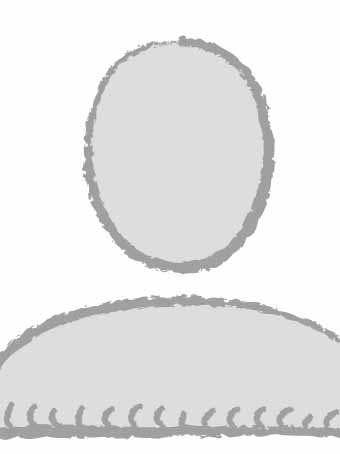 フリガナ：氏　　名：勤 務 先：所　　属：受験番号（学会記入欄）試験会場（学会記入欄）受験資格（学会記入欄）